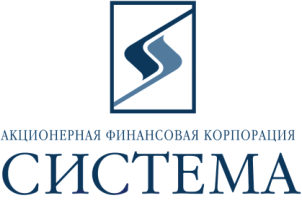 ЗАО «Сбербанк-АСТ»Исх.20/201213 сентября 2012г.ТЕХНИЧЕСКОЕ ЗАДАНИЕ НА ПОСТАВКУ Предмет закупки - поставка хозяйственных товаров  в соответствии с прилагаемой спецификацией:Обращаем Ваше внимание, что подача предложений, проводится путем снижения начальной максимальной цены договора (итоговой цены). При заключении договора с Победителем цена за единицу товара определяется путем уменьшения максимальной цены за единицу товара, указанной в спецификации на коэффициент снижения, полученный в ходе подачи предложений от начальной максимальной стоимости договора (итоговой цены).Срок поставки – в течение 12 месяцев с даты заключения договора. Поставка товара осуществляется партиями по заявке Заказчика в течение 2 календарных дней с даты получения заявки на поставку от Заказчика в электронной форме.Способы оплаты – безналичный расчет,  по факту поставки в течение 10 банковских дней после выставления счета, счета-фактуры.Требования к качеству товара: Соответствие предлагаемого к поставке товара в полном объеме российским стандартам, принятым для данного вида товаров с подтверждением соответствующими сертификатами.Тара, упаковка, маркировка должны обеспечивать сохранность при обычных условиях хранения, транспортирования, соответствовать техническим стандартам, техническим условиям. В случае поставки товара в специализированной невозвратной таре и упаковке, стоимость тары и упаковки включается в стоимость товара. Заказчик имеет право при приемке товар передать выборочно на экспертизу образцы поставляемого товара на предмет проверки качества поставляемого товара. В случае обнаружения товара несоответствующего качества и отказ Поставщика произвести замену некачественного товара на качественный Заказчик имеет право:-  в одностороннем порядке отказаться от исполнения договора, направив Поставщику соответствующее уведомление,- потребовать уплаты штрафа в размере 50 (пятидесяти) % от стоимости партии некачественного товара,- возмещение расходов на проведение экспертизы.Обязательные требования: Участник должен соответствовать требованиям, предъявляемым законодательством Российской Федерации к лицам, осуществляющим выполнение работ/оказание услуг, являющиеся предметом электронных торгов.Участник должен соответствовать требованию о не проведении ликвидации участника электронных торгов или не проведении в отношении участника электронных торгов процедуры банкротства.Участник должен соответствовать требованию о не приостановлении деятельности участника  электронных торгов в порядке, предусмотренном Кодексом Российской Федерации об административных правонарушениях на день регистрации участника на электронные торги.Участник должен соответствовать требованию об отсутствии у участника электронных торгов задолженности по начисленным налогам, сборам и иным обязательным платежам в бюджеты любого уровня или государственные внебюджетные фонды за прошедший календарный год, размер которой превышает двадцать пять процентов балансовой стоимости активов участника электронных торгов по данным бухгалтерской отчетности за последний завершенный отчетный период, что подтверждается актом сверки, выданным ИФНС о состоянии расчетов с бюджетами всех уровней и внебюджетными фондами за последний отчетный период, с отметкой налогового органа.Участник не должен оказывать влияние на деятельность Заказчика, Организаторов, та также сотрудников и аффилированных лиц. Участник должен работать  на Российском рынке не менее трех лет и  соответствовать требованию об отсутствии фактов нарушения обязательств по договорам с ОАО АФК «Система», в том числе фактов задержки поставок товаров/выполнения работ/предоставления услуг в течение последнего календарного года.Участник должен действовать и иметь действующие филиалы (агентства, подразделения, представительства, склады) на территории г.Москвы и Московской области.Дополнительные условия:Условия поставки – доставка осуществляется транспортом Поставщика, включая погрузку/выгрузку товара. При приеме товара Заказчик имеет право проводить выборочный контроль качества товара, а в случае возникновения необходимости Заказчик осуществляет контроль в размере 100% объема поставляемого товара. Поставщик производит доставку товара в рабочие часы и не позднее за 1 час до окончания рабочего времени. Адрес поставки –   г. Москва, ул. Моховая, д.13, стр.1.Требования к обслуживанию и расходам на эксплуатацию – все расходы в рамках гарантийного обслуживания (замена, ремонт) несет Поставщик.Порядок формирования цены – цена должна быть указана в рублях,  являться фиксированной на весь срок действия договора, должна включать в себя все расходы на перевозку, страхование, уплату таможенных пошлин, налогов (в т.ч. НДС), доставку к месту нахождения склада Заказчика, всех погрузочно-разгрузочных работ (в т.ч. занос товара на склад Заказчика или к месту его хранения) и другие обязательные платежи.В течение одного рабочего дня после окончания электронных торгов Победитель должен направить по  адресу patrina@sistema.ru, копию коммерческого предложения, поданного в ходе проведения электронных торгов  с указанием спецификации на поставку Товара, исполнения обязательных и основных требований,  заверенное подписью руководителя и печатью компании.В течение пяти рабочих дней после окончания электронных торгов Победитель должен по требованию Заказчика, в случае если он не имеет договорных отношений с Заказчикам, предоставить следующие документы:- выписку из ЕГРЮЛ (копия или оригинал) Директор по закупочной деятельности                                               А.В.Никифоров№Наименование товараПроизводитель/ маркаОписание потребительских свойствЕд. измеренияКол-во на годНачальная максимальная цена за ед. товара, с НДС, руб.Начальная максимальная сумма торгов, руб. с НДС1Светодиодные лампы ECOSPOT MR16-10BC-12V WarmECOSPOTЛампочки светодиодные ECOSPOT MR16-10BC-12V Warm, Светодиодные лампы на базе 1, 2, 3W светодиодов. Корпус MR16. Цоколь GU5.3. на светодиодах 10шт smd 5050 (защитное стекло). Цвет ТЁПЛЫЙ БЕЛЫЙ 3000К. Питание 12VDC. Мощность 2,4 Вт (137 люмен). Высота 41мм, диаметр 50мм.Шт.1200178,00213 600,002Лампа энергосберегающая Ecola - candle, свеча, E14Uniel*Лампа энергосберегающая Ecola - candle 11W 220V E14 2700K свеча 115x38 C4SW11ECLШт.600122,5073 500,003Лампа энергосберегающая, свеча на ветру, Е-14Uniel*Лампа энергосберегающая, свеча на ветру, warm white, E14 11W, 220 Vшт.600180,00108 000,004Лампа энергосберегающая  Ecola Spiral Е-14Uniel*Лампа энергосберегающая Ecola Spiral 20W E14 2700K ( 104х 45мм ) ( Спираль )шт.300127,0038 100,005Лампа энергосберегающая свеча Ecola candle Е-27Uniel*Лампа энергосберегающая Е-27 Свеча 11W warm white, C7MV11ECL Ecola candle  220V, 2700K свеча 115x38шт.300135,0040 500,006Лампа энергосберегающая шар Е-27Uniel*Лампа энергосберегающая 11W 230V E27 2700K (теплый белый свет) шар, ESB15шт.300150,0045 000,007Лампа энергосберегающая спираль Е-27Uniel*Лампа энергосберегающая Е-27 спираль 25W warm white, 230V, 2700K (теплый белый свет)  , ELT29шт.300115,0034 500,008Лампа накаливания свеча на ветру Е-14 прозрачнаяOSRAM*Лампы накаливания, Свеча на ветру 40W прозрачная GE, цоколь: E14, 220VШт.60030,0018 000,009Лампа накаливания свеча Е-14 матовая OSRAM*Лампа накаливания B35 E14 40W свеча NI-B-40-230-E14-FR матоваяШт.60019,5011 700,0010Лампа накаливания свеча на ветру Е-14 матоваяOSRAM*Лампа накаливания цоколь Е14 Свеча на ветру матовая 40W, 220 VШт.60065,5039 300,0011Лампа  галогенная Gu 5.3, 35ВтOSRAM*Лампы галогенные с отражателем, 35Вт 41832FL HALOSPOT 111 35W G53 12B 24гр.Шт.100215,0021 500,0012Лампа  галогенная Gu 5.3, 50ВтOSRAM*Лампы галогенные с отражателем, Л2306 Лампа 50Вт 41835FL HALOSPOT 111 50W G53 12В 24гр.шт.100332,0033 200,0013Электронный балласт "Feron" EB51S 1x18WFERON*Трансформатор(Электронный балласт)"Feron" EB5 1S 1x36W 230V, входной ток-270 mA, Электронный балласт для запуска люминесцентных лампШт.50135,006 750,0014Лампа люминесцентная  L18W/640 белаяOSRAM*Люминесцентная лампа T8 Osram L 18 W/640 G13, 590 mm, холодно-белая,  Тип цоколяG13 Размер, мм589,8 Шт.60040,0024 000,0015Лампа люминесцентная L36W/640 белаяOSRAM*Люминесцентная лампа T8 L36W/640 Тип цоколяG13 Размер, мм 1199ммШт.60035,0021 000,0016Лампа люминесцентная L36W/765 дневного светаOSRAM*Люминесцентная лампа T8 L 36 W/765 G13, 1200 mm, дневного света, Тип цоколя G13 Размер, мм 1199мм Шт.60038,5023 100,0017Лампа люминесцентная Osram DULUX®D, длина 140 ммOSRAM*Лампа компактная люминесцентная - Osram DULUX D/E 18W/840 G24Q-210X1 4050300017617 Мощность, W 18 Цоколь G24d-2 Длина, mm 140 Диаметр, mm 27 CCT, K 4000 дневной белыйШт.300267,5080 250,0018Лампа люминесцентная Osram DULUX®L, длина 317 ммOSRAM*Лампа люминесцентная Osram Dulux L Lumilu, Мощность 24 Вт Цветовая температура 3 000 К Цвет тепло-белый Цоколь 2G11 Длина 317 мм Диаметр 43,9 мм, 830, , тепло-белая,2G11 Шт.300232,5069 750,0019Лампа люминесцентная Osram L8W/840 длина 288OSRAM*Osram LUMILUX L люминесцентная Мощность: 8 Цветовая температура: 4000 Диаметр трубки: 16 Тип цоколя: G5 Длина лампы: 288 Световой поток: 430 Шт.30099,5029 850,0020Лампа люминесцентная Camelion 30W/54 DAYLIGTOSRAM*Лампы люминесцентные с колбой Т4 (Camelion) Лампа 30Вт FT4-30W/54 G5 Daylight люминесцентная, D=12мм, L=765мм.Шт.30066,0019 800,0021Лампа галогенная линейная - Navigator 94217 J78mm 100W R7s 230V 1500hNavigatorЛампа галогенная Navigator J78mm 100W R7s 230V 1500h, 94217 теплый белый цветШт.30024,007 200,0022Розетка Legrand Mosaic c заземлениемLegrandРозетка Legrand Mosaic c заземлением (белая)Шт.50111,005 550,0023Розетка накладная с заземлением LegrandLegrandРозетка накладная с заземлением Legrand  Plexo IP 55 и IP 66 - надёжная защита от влаги и пылиШт.50335,0016 750,0024Выключатель Legrand Valena белыйLegrandВыключатель Legrand Valena белый, встраеваемый, без подсветкиШт.50140,007 000,0025Переключатель двухклавишный Legrand Valena белыйLegrandПереключатель двухклавишный Legrand Valena белыйШт.50287,5014 375,0026Кабель 3х2,5NYMСиловой кабель NYM 3х2.5, Кол-во жил:3 , Сечение жилы: 2.5 мм2, Тип изоляции на горение: пониженной токсичности при горении, Цвет: серый. Наружный диаметр кабеля (660 В): 10.4 мм, Кабель предназначен для промышленного и бытового применения в электрических цепях внутренней и внешней прокладким10028,002 800,0027Кабель 3х1,5NYMСиловой кабель NYM 3х1.5  Кол-во жил (шт) 3 Сечение (кв.мм) 1.5 Кабель NYM - это силовой кабель с ПВХ оболочкой и изоляцией с наполнением из не вулканизированной резиной.
Жила кабеля NYM - медная, круглой формы. 1-го и 2-го класса по ГОСТ-у 22483.  Изоляция и оболочка выполняется из поливинилхлоридного пластиката (ПВХ) серого цветам10020,002 000,0028ABB SH201L Автоматический выключатель 1P 16А (C) 4,5kA однофазныйABBABB SH201L Автоматический выключатель 1P 16А (C) 4,5kA однофазный. Назначение: защита цепей от перегрузок и коротких замыканий, защита людей и протяженных линий в системах с заземлением типа TN и IT, исполнение для цепей постоянного тока с максимальным напряжениемШт.10105,001 050,0029Автоматический выключатель ABB 3-полюсный SH203L C32ABBАвтоматический выключатель ABB 3-полюсный SH203L C32. Защита цепей от перегрузок и коротких замыканий, защита резистивных и индуктивных нагрузок с низким импульсным током.Шт.10430,004 300,0030УЗО (25а)ABBУстройства защитного отключения (узо) АВВ 4х пол. 25А 300ма обеспечивают защиту от поражения электрическим током при прямом и косвенном прикосновении, а также защиту от пожаров, к которым может привести нарушение изоляции электропроводки.Шт.201 790,0035 800,0031Дифференциальный автоматический выключатель (16А)ABBDSH941R C16 30мА тип АС, защита оконечных однофазных сетей от перегрузок и коротких замыканий, защита от переменного синусоидального тока замыкания на землю, защита при косвенном прикосновении и дополнительная защита при прямом (IΔn=30 мA) прикосновении; отключение резистивных и индуктивных нагрузок.Шт.201 100,0022 000,0032Кран  шаровой "Bugatti"  1/2"  Bugatti, Италия*Кран  шаровой "Bugatti"  1/2"  м/м    р-ка  (арт.400)  Италия (шт.) 1/2",  латунный, усиленного типа, полнопроходной, резьбы внутренняя-внутренняя по ISO 7:2000, рычаг из алюминияШт.50320,0016 000,0033Прокладка сантехническая в ассортименте 1/2, 3/4, 1", 1 1/4 Россия*Прокладки сантехнические (Силиконовые, резиновые и Фторопластовые) Шт.1003,00300,0034Паста уплотнительная UNIPAK*UNIPAK*Паста уплотнительная UNIPAK Применяется вместе с льняными волокнами или льняным шнуром для уплотнения резьбовых соединений трубопроводов систем горячего и холодного водоснабжения, 360 гр в упаковке, Температура рабочей среды максимальная, °С +140Шт.10225,002 250,0035Лен сантехнический СУПЕР 20 гр*РоссияЛен сантехнический Супер. Применяется для уплотнения резьбовых соединений при монтаже систем водоснабжения, отопления и газоснабжения. Льняные пряди, как правило используются вместе с уплотняющими пастами. Вес 20 гр, ГОСТ 1030-76, индивидуальная упаковка-1 штШт.2010,50210,0036НИТЬ ТЕФЛОНОВАЯ "UNIFLON"*UNIPAK*Нить тефлоновая для уплотнения резьбовых соединений "UNIFLON", Диапазон рабочих температур, °C   -200...+240, длина  175, индивидуальная упаковка-1 шт
 
 Шт.20710,0014 200,0037Валик полиэстер/хлопок FIT 02095Китай*Валик хлопок, с желтой полосой, бюгель 6 мм, каркасная система, диаметр 40/60 мм, ворс 6 мм, 230 ммШт.6071,504 290,0038Валик «VELUR-PROFI»STAYER*Валик «VELUR-PROFI»-для окрашивания гладких поверхностей густыми красками и масляными красками Лаки на основе растворителей, Лаки на водной основе, Густые лаки, Шубка из шерсти и полиакрила в равных пропорциях
Высота ворса 4 мм, Бюгель 8 мм, Диаметр 48 мм, длина 180Шт.5089,004 450,0039Кисть Anza Villa изогнутая 120мм смешанные волокнаШвецияAnza Villa изогнутая кисть 120мм .Кисть для наружных работ со смешанной щетиной. Для красок и лаков на водной основе, для масленых красок. Захват для крепления на ведро. Подходит к удлинителям Анза.Шт.120437,5052 500,0040Кисть радиаторная 2" натуральная*Россия*Кисть радиаторная 2" натуральная светлая щетина, деревянная ручка, 50мм, Кисть радиаторная - это радиаторная кисть, которая используется во время малярных работ в труднодоступных местах со всеми видами ЛКМ (масляные краски, эмали и т.д.). Кисть снабжена металлическим бандажом, деревянной рукояткой и светлой щетиной натурального происхождения.Шт.2531,00775,0041Кисть флейцевая Профи XL 2 дюймаБибер*Малярная кисть флейцевая Профи XL, 2 дюйма, Флейцы - плоские кисти шириной 25, 60, 62, 76 и 100 мм, изготовленные из высококачественной щетины или из барсучьего волоса, закрепляемого в металлической оправе, надетой на короткую деревянную ручку; Кисть флейцевая разм. 3 (щетина: длина 48, толщ. 12мм)Шт.100104,0010 400,0042Герметик акриловый окрашиваемый Soudal Акрил SoudalSoudal Акрил герметик Фасовка:  
 SOUDAL Акриловый окрашиваемый герметик, 15х300 мл Цвет: белый Тип: акриловый Кислотность: нейтральныеШт.6052,003 120,0043Герметик силиконовый санитарный TYTAN EURO-LINESelenaСанитарный герметик для труб и ванн Tytan (Титан) - Высококачественный кислотный силиконовый герметик предназначен для применения в местах с повышенной влажностью: уплотнение соединительных швов вокруг ванн, раковин, душевых кабин и бассейнов, герметизация в системах канализации и водоснабжения, труб и соединений из ПВХ, расшивка швов между плитками, герметизация контейнеров, холодильных помещений и т.д. Титан Санитарный (Euro Line) герметик Цвет: белый Тип: силиконовый Кислотность: нейтральные, 290млШт.7283,005 976,0044Краска интерьерная Tikkurila Joker A 9л акрилатная Tikkurila Tikkurila Joker Акрилатная краска для стен 100% акрилатное связующее не содержит органических растворителей оптимальна для обоев под покраску выдерживает мытье 5000 проходов щеткой. Белая, в упаковке- 9 литровШт.403 740,00149 600,0045Tikkurila Miranol серебро/золото 0,1л декоративная краскаTikkurila Tikkurila Miranol 0,1л декоративная краска Органоразбавляемая акриловая краска для внутренних декоративных работ для окраски новых и ранее окрашенных металлических и деревянных поверхностей для окраски небольших деталей, орнаментов и украшений внутри зданий, в упаковке по 0.1 литраШт.10300,003 000,0046Кнауф Унифлот шпаклевка гипсовая 25кгКнауф"Кнауф Унифлот" шпаклевка гипсовая Специальная шпаклевка для швов КНАУФ УНИФЛОТ предназначена для заделки стыков гипсокартонных листов и панелей на их основе, по 25 кг в упаковкеШт.51 010,005 050,0047Штукатурка Кнауф Ротбанд 30кгКнауфШтукатурка Кнауф Ротбанд, Ротбанд - универсальная сухая штукатурная смесь на основе гипсового вяжущего с добавками, обеспечивающими повышенную адгезию, по 30 кг в упаковкеШт.5390,001 950,0048Финишная шпатлёвка Шитрок (Sheetrock) 28 кгSheetrockФинишная шпатлёвка Шитрок (Sheetrock) содержит виниловые связующие вещества, которые делают ее технические характеристики более высокими, чем у других аналогичных шпаклевок, 28 кгШт.5840,004 200,0049Стеклообои "Паутинка" (40 г/м) 50м2Велтон*Стеклообои паутинка – строительный материал, для заделывания швов. Паутинка изготавливается из стекловолокна, толщина полотна составляет 1,5- 2,0 мм. Использование паутинки гарантирует предупреждение образования трещин в стыках плит. Размер: 50 м2, Плотность: 40г/м2, рулонрул10410,004 100,0050Стеклохолст паутинка (25 г/м) 50 м2Велтон*Декоративный и одновременно армирующий материал для отделки поверхностей в сухом строительстве. Длина 25 м, Ширина1 м, Плотность, кг/м2 - 120 – 180, рулонрул10455,004 550,0051Фасадный шпатель, 10 см, TACK Flat*Фасадный шпатель TACK  из нержавеющей стали, с пластмасовой ручкой, 10смШт.5024,001 200,0052Фасадный шпатель, 20 см, TACK Flat*Фасадный шпатель TACK  из нержавеющей стали, с пластмассовой ручкой, 20смШт.5044,002 200,0053Фасадный шпатель, 15 см, TACK Flat*Фасадный шпатель из нержавеющей стали, с пластмасовой ручкой, 15см,Шт.5035,001 750,0054Фасадный шпатель, 45 см, TACK Flat*Фасадный шпатель из нержавеющей стали, с пластмасовой ручкой, 45см Шт.5095,004 750,0055Шпатель зубчатый STAYERШпатель зубчатый 6х6 250мм фасадный стальной с пластмассовой ручкойШт.5048,002 400,0056Шпатель резиновый для швов 200 мм Китай*Шпатель резиновый для швов 200 мм деревянная ручкаШт.2032,00640,0057Шпатель малярный из нерж, стали с дер, ручкой 80 мм  Профи  Китай*Шпатель малярный из нерж. стали с деревянной ручкой 80 мм ПрофиШт.5057,002 850,0058Колер Дюфа Dufa черный №114Dufa*Высококачественный дисперсионный краситель, изготовленный на базе синтетических смол. Предназначен для колеровки дисперсионных, латексных, известковых и клеевых красок, синтетических штукатурок, а также для цветного, красочного оформления фасадных и внутренних поверхностей. Расход около 5 м2/л. Степень глянца матовая. Макс. размер зерна: тонкая дисперсия, Мокрое истирание: класс 2, черный,  750 млШт.20247,504 950,0059Колер Дюфа Dufa желтый №101Dufa*Высококачественный дисперсионный краситель, изготовленный на базе синтетических смол. Предназначен для колеровки дисперсионных, латексных, известковых и клеевых красок, синтетических штукатурок, а также для цветного, красочного оформления фасадных и внутренних поверхностей. Расход около 5 м2/л. Степень глянца матовая. Макс. размер зерна: тонкая дисперсия, Мокрое истирание: класс 2, черный,  750 мл, желтыйШт.20242,504 850,0060Колер Дюфа Dufa желтый №128Dufa*Высококачественный дисперсионный краситель, изготовленный на базе синтетических смол. Предназначен для колеровки дисперсионных, латексных, известковых и клеевых красок, синтетических штукатурок, а также для цветного, красочного оформления фасадных и внутренних поверхностей. Расход около 5 м2/л. Степень глянца матовая. Макс. размер зерна: тонкая дисперсия, Мокрое истирание: класс 2, черный,  750 мл, зеленыйШт.20242,504 850,0061Колер Дюфа Dufa желтый №106Dufa*Высококачественный дисперсионный краситель, изготовленный на базе синтетических смол. Предназначен для колеровки дисперсионных, латексных, известковых и клеевых красок, синтетических штукатурок, а также для цветного, красочного оформления фасадных и внутренних поверхностей. 750 мл, Расход ок. 5 м2/л Степень глянца матовая
Макс. размер зерна: тонкая дисперсия, Мокрое истирание: класс 2, зеленыйШт.20242,504 850,0062Кюветка (ванночка) малярная пластмассоваяРоссия*Кювета применяется для набора и равномерного распределения краски по поверхности валика. Эластичный пластик. Равномерное нанесение лакокрасочного материала на валик. НАЗНАЧЕНИЕ: Для смешивания ЛКМ ирастворов, а также растушовки и раскатки валика. Объем от штук в упаковке150*290 ммШт.1021,50215,0063Грунтовка IVSIL Tie-RodIVSILГрунтовка IVSIL Tie-Rod, канистра- 10л.: Специальная грунтовка для пола, стяжек и ровнителей IVSIL TIE-ROD / ИВСИЛ ТАЙ-РОД. Может применяться как универсальная грунтовка для стен.Шт.24255,006 120,0064ЭКСПЕРТ Растворитель № 646Россия*Растворитель №646 предназначен для разбавления красок, эмалей, лаков и шпатлевок на нитроцеллюлозной основе. Добавляется в лакокрасочные продукты до получения необходимой рабочей вязкости. Растворитель канистра 5 литровШт.20282,505 650,0065Уайт-спиритРоссия*Уайт-спирит. Применяется для разбавления масляных красок, эмалей и лаков, а также лакокрасочных материалов, грунтовок, шпатлевок, 5 литровШт.10241,002 410,0066Клиновой ремень SPZ 1087OptibeltКлиновые ремни узкого сечения Optibelt  SPZ 1087Шт.50182,009 100,0067Циркуляционный насос Wilo Top-S 25/7 EMWiloWilo Top-S 25/7 EM Диапазон оборотов 1600-2850 1/min 3 ступенчатое регулирование числа оборотов Рабочее давление max. 6 или 10 bar Диапазон температур: –10°C до +130°C Кратковременно до +140°C Мах. допустимая температура при продолжительной работе с Дисплей-модулем T= +20°C до +110°C, – Одинарный насос с резьбовым или фланцевым соединением (или с комбинированным фланцем) PN 6/PN 10 (Rp1 до DN100)
 – Серийная теплоизоляцияШт.58 340,0041 700,0068Рулонные фильтры ФВР-400-1.8-20-50 G4Евро ФильтрРулонные фильтры ФВР-400-1.8-20-50 G4, Полиэстер. Данный материал обычно используется в системах вентиляции и кондиционирования: - в панельных и кассетных фильтрах - в качестве первой ступени очистки, Класс очистки По EN779-G4, Толщина, мм-400, Размер рулона ширина -1,8 м длина 20 метровРулон510 860,0054 300,0069Очиститель кондиционеров DomoDomoDomo ПЕННЫЙ очиститель кондиционеров. Средство для интенсивной очистки бытовых кондиционеров воздуха. Представляет собой высококонцентрированный состав, позволяющий легко избавиться от сильных загрязнений испарителя кондиционера и провести его антисептическую обработку.упак50445,0022 250,0070Батарейка DURACELL АА LR6DURACELLБатарейка DURACELL АА LR6, по 2штШт.20060,0012 000,0071Батарейка 6F22 (типа Крона), 2577 Напряжение 9VDURACELL*Батарейка 6F22 (типа Крона), 2577 Напряжение 9VШт.5069,503 475,0072Батарейка DURACELL ААА LR03DURACELLБатарейка DURACELL ААА LR03, по 2штШт.5080,504 025,0073Стяжки кабельные стандартныеНАМА*Хомут гибкий. Для бандажирования электропроводки, а также её крепления к твёрдым поверхностям, Хомуты-стяжки для кабеля. Размеры 2,5мм х 20см.Упак.100171,0017 100,0074Изолента 15мм х 25м синяяREXANT*Изолента 15мм х 25м синяя REXANT – это поливинилхлоридная пленка, на одну сторону которой нанесен клеевой слой. Пленка разрезана на полосы по 15 мм. Вещества, входящие в состав изоленты и клеевого слоя, не поддерживают горение. Изоляционная лента устойчива к перепадам температур в рамках от 0°С до +70°С. Изолента плохо рвется и способна растягиваться на 140%Шт.5012,00600,0075Изолента 19ммх25м чернаяРоссия*Изолента ПВХ, 19х25, ченая-это поливинилхлоридная пленка, на одну сторону которой нанесен клеевой слой. Пленка разрезана на полосы по 15 мм. Вещества, входящие в состав изоленты и клеевого слоя, не поддерживают горение. Изоляционная лента устойчива к перепадам температур в рамках от 0°С до +70°С. Изолента плохо рвется и способна растягиваться на 140%Шт.5017,00850,0076Светильник люминесцентный ARCTIC 1x36 ЭПРА люминесцентный настенно-потолочный IP65Световые технологии- Россия*Светильник ARCTIC 1x36 ЭПРА люминесцентный настенно-потолочный IP65, cos F=0,95 Материал корпуса: полиэстер, усиленный стекловолокном.Шт.1501 480,00222 000,0077Светильник встраиваемый N1510.61 (WDL_0111)DONOLUX*Светильник встраиваемый неповоротный N1510.61. Диаметр светильника 78мм, монтажный диаметр 60мм, под галогеновую лампу MR16 1х50W GU5,3 12v или GU10 220v, штамповка (цинковый сплав).  Для натяжных потолков рекомендуется лампа с алюминиевым отражателем, мощностью не более 35W. Цвет: Сатинированное серебро/белыеШт.100100,0010 000,0078Кейс 'Первая помощь' CBORMA WACHS (Италия)  1 упаковка мягких восков 20 цветов, 1 упаковка маркеров Holzmarker 10 цветов, 2 бутылочки (по 30 мл) с лаком (блеск 20% и 40%) Состав:
Мягкие воски, 20 шт. х 15 г
Маркеры с тонированным лаком, 10 шт.
Пузырьки с лаком, 2 шт. х 30 мл 20% и 40% блеска Аксессуары: Скотч-брайт 12х14, 3 шт. Хлопчатобумажные салфетки, 10 шт. Пластиковый шпатель – 5 см, 1 шт.Шт.39 190,0027 570,0079Клей монтажный HYDRO FIX TYTAN акрилатный прозрачный (310 мл)ТИТАНМонтажный клей Tytan Hidro Fix (жидкие гвозди) рекомендуется для большинства строительных материалов для финишных и реконструкционных работ в апартаментах офисов и промышленных зданиях. Подходит для внутренних и наружных работ. Фасовка: 310 мл, Цвет: бесцветный, Упаковка: 1 туба, Тип: водный, акриловыйТуба3096,502 895,0080Клей столярный Titebond IITitebond IIКлей для дерева Titebond II Transparent Premium Wood Glue 473 мл влагостойкий прозрачныйЛ.2219,00438,0081Шпатлёвка по дереву Parade S50ParadeParade S50 Шпатлевка по дереву 0,4 кг, Для заполнения и выравнивания трещин, дефектов, неровностей на деревянных поверхностях при внутренних и наружных работах. Рекомендуется для шпатлевания паркета.кг2,556,00140,0082Змок мебельный нажимной для древесины и ДСПРоссия* Мебельный замок для древесины и ДСП, нажимной, Шт.10047,504 750,0083Замки мебельные 138, квадратный для ДСПРоссия*Замки мебельные 138, квадратный для ДСП, хром, золотоШт.10027,502 750,0084Смазка тефлон PTFE SPRAY CAR-REP Германия*PTFE SPRAY CAR-REP - это высококачественный синтетический смазочный материал для универсального применения. Выступает не только в качестве защиты против коррозии, но и удаляет её. Объем баллона- 520, Термостойкость от -50 oC до +250oC.Шт.24420,0010 080,0085WD-40 100мл, Смазка универсальнаяRocket Chemical Company*Смывка Rocket Chemical Company WD-40 для защиты от коррозии, вытеснения влаги, удаления жира, битума, смазки различных деталей и создания защитного барьера против сырости.Бал.24130,003 120,0086Замок врезной огнестойкий Nemef 1739/03/65/Nemef НидерландыОгнестойкий врезной симметричный замок Nemef 1739-03, Пинцип работы. В открытом состоянии: замок открывается нажатием ручки с любой стороны двери. В закрытом состоянии: с обоих сторон ручка нажимается в холостую.
Ключом замок открывается с любой стороны двери. Соответствует требованиям ГОСТ 52750-2007 и 5089-2003 Комплектация-Корпус замка - 1 шт. Гарантия 2 годаШт.50430,0021 500,0087ЗАМОК МЕБЕЛЬНЫЙ L030 19/20 CHROME "EDSON"(12)EDSON*ЗАМОК МЕБЕЛЬНЫЙ L030 19/20 CHROME "EDSON"(12)Шт.5030,001 500,0088Замок 19/20 хром 103 L030 почтовый EDSONEDSON*Замок 19/20 хром 103 L030 почтовый EDSONШт.5027,001 350,0089Мебельный шуруп-стяжка ЕКТ d 7.0x70 ммРоссия*Мебельный шуруп-стяжка (евровинт, конфирмат) d 7.0x70 мм,Стяжка шурупная или Евровинт (Конфермат) – стяжка появилась и середины 70 годов. Стяжка используется 
для крепления двух панелей, в одной панели отверстие сверлится на сквозь в пласте, другое отверстие в торце.Шт.10003,003 000,0090Мебельный шуруп-стяжка ЕКТ d 5.0x50 ммРоссияМебельный шуруп-стяжка (евровинт, конфирмат) d 5.0x50 мм. Стяжка шурупная или Евровинт (Конфермат) – стяжка появилась и середины 70 годов. Стяжка используется 
для крепления двух панелей, в одной панели отверстие сверлится на сквозь в пласте, другое отверстие в торце.Шт.10001,501 500,0091Электронный трансформатор для галогенных ламп СВЕТОЗАР SV-44951FERON*Электронный трансформатор для галогенных ламп СВЕТОЗАР SV-44951 предназначен для питания галогенных ламп напряжением 12 В. Входное напряжение: 220 В, 50 Гц., Мощность 20-60 ВтШт.50269,0013 450,0092Электронные балласты(ЭПА) ЭПРА EL 4X18 ngn (Helvar)HelvarЭлектронные балласты(ЭПА) ЭПРА 4Э18-001,Электронные балласты (электронные пускорегулирующие аппараты) благодаря своим преимуществам по отношению к пассивным электромагнитным балластам являются наиболее перспективным средством управления газонаполненными лампами. Среди этих преимуществ следует в первую очередь отметить более существенное повышение КПД (освещенность увеличивается на 40 %), надежности и срока службы лампы; Мощность лампы (Вт)-ЛЛ 4x18Шт.20645,0012 900,0093Гибкая подводкаРоссия*Подводка (вода) (Акватехник) 0,5 г/г нерж. (1уп-260шт)
 Фирма/Страна производитель: Акватехника/Россия
 Длина (см): 50, Гайка-гайка, Материал: оплетка из нержавеющей стали, Рабочее давление: до 20 атмосфер.
Максимальная температура 95*С., Внутренний диаметр шланга 8,5мм +- 0,5мм, Наружный диаметр шланга 12,5мм +- 0,5мм , Поток (3 кг/кв.см) 36 л /мин. (min), Радиус кривизны 65 мм (min) Концевая арматура затягивается с усилием не более 0.4 НМГибкая подводка применяется для монтажа приборов водоснабжения, отопительного и сантехнического оборудования, бытовых приборов, использующих воду, а также подключения бытовых газовых плит к стоякам.Шт.3043,001 290,0094Упор дверной Apecs DS-0002-INOX (PP-DS-02)Китай*Упор дверной Apecs DS-0002-INOX (PP-DS-02), Фиксация- Нет 
Тип установки упора- Напольный 
Материал упора -Нержавеющая сталь 
Покрытие упора- Без покрытияШт.10091,009 100,0095Упор дверной Apecs DS-0002-AC (YD002-AC)Китай*Упор дверной Apecs DS-0002-AC (YD002-AC), Фиксация-Нет 
Тип установки упора- Напольный 
Материал упора- ЦАМ 
Покрытие упора -Гальваника 
Цвет упора- МедьШт.20054,5010 900,0096Hammerite Smooth(Хаммерайт Смус) гладкая эмаль по ржавчинеHammerite" Англия - Польша*Hammerite Smooth(Хаммерайт Смус) гладкая эмаль по ржавчине, 0,75лШт.50570,0028 500,0097Hammerite Hammered(Хаммерайт Хамеред) молотковая эмаль по ржавчинеHammerite" Англия - Польша*Hammerite Hammered молотковая эмаль по ржавчине, 0,75лШт.50605,0030 250,0098Врезной цилиндровый замок Abloy 4242*Abloy*Врезной цилиндровый замок Abloy 4242. Имеет один широкий ригелей с вылетом до 20 мм. плюс защёлка. Замок рекомендован для установки во входные металлические двери. Удаление ключевого отверстия на 55мм. Применяется с ручками и щитками стандарта DIN. В комплектацию входит пять ключей хромированная лицевая планка и декоративные стальные накладки на цилиндр.Шт.100895,0089 500,0099Замок для внутренних дверей (4240) и туалетных комнат (4241)Abloy*Замок для внутренних дверей (4240) и туалетных комнат (4241) 
 -замыкание - стандартным ключом (4240) или поворотной кнопкой (4241) 
 - сторонность замка: для левых и правых дверей 
 - выход ригелей - 10 мм 
 - фурнитура: 
 - только ручка 
 - ручка + щиток (4240) 
 - ручка + поворотная кнопка (4241) 
 -применяется с фурнитурой DIN стандартов 
 отделка: хром, порошковая краска под латунь, полированнаяШт.100915,0091 500,00100Шуруп универсальный 5,0х70мм.7шт РZ оцинкованный,дерево,ДСП,ДВП,с потайной головкойЗУБР*Шурупы универсальные для дерева, ДСП, ДВП, оцинкованные, арт. 4-300376-50-070, применяются для крепления деревянных конструкций, фанеры, ДСП, ДВП и др.
Оцинкованные. Потайная головка. Крестообразный шлиц Pozidrive (PZ). Острый наконечник. Размер 5.0х70 мм. 7 шт. в упаковке100015,5015 500,00101Этиловый спиртРоссия*Этиловый спирт 95% (канистра 5 литров)Шт.5475,002 375,002 190 089,00